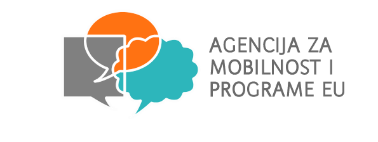 Krk, 03. prosinca 2018. Predmet: Natječaj za sudjelovanje u Erasmus+ projektu: Through experience to competence –2017-1-HR01-KA102-034939 -  mobilnost u Riminiju, Italija, u periodu od 31. ožujka do 15. travnja 2019. godineSrednja škola Hrvatski kralj Zvonimir iz Krka raspisuje Natječaj za sudjelovanje učenika u programu Erasmus+, ključna aktivnost 1 - Mobilnost u svrhu učenja za pojedince. Riječ je o projektu mobilnosti kojoj je Srednjoj školi Hrvatski kralj Zvonimir odobrila Agencija za mobilnost i programe EU u okviru programa Erasmus+, te dala financijsku potporu iz koje su pokriveni svi troškovi: pripreme, prijevoza, smještaja i organizacije stručne prakse/ praktične nastave.Projektom se želi omogućiti stjecanje kompetencija u hotelijersko-turističkim i ugostiteljskim zanimanjima kako bi učenici u budućnosti bili konkurentniji na tržištu rada.Projekt će uključiti ukupno 10 učenika i 1 nastavnika u pratnji:hotelijersko turistički tehničar - 6 učenikakonobar - 2 učenikakuhar - 2 učenika Pravo podnošenja prijave na Natječaj imaju svi učenici koji će školske godine 2018/2019 polaziti drugi i treći razred ugostiteljskog programa te treći i četvrti razred hotelijersko-turističkog programa Srednje škole Hrvatski kralj Zvonimir.Opći cilj projekta:Stručna praksa učenika u Riminiju u hotelima i ugostiteljskim objektima s ciljem stjecanja kompetencija potrebnih za daljne obrazovanje i rad na budućim radnim mjestima.Kriteriji za odabir učenika: opći uspjeh učenika  motivacija za učenjem i stjecanjem novih kompetencija i iskustava posebna postignuća (npr. zapaženi rezultati na državnim i ostalim natjecanjima) uspješno izvršavanje zadataka na praktičnom radu, snalažljivost u radnom okruženju i poštivanje radne etike te pravovremeno i uspješno izvršavanje radnih zadataka na dosadašnjem praktičnom radu (praktična nastava/stručna praksa) razvijene socijalne vještine dobro poznavanje engleskog jezika naglašeno zalaganje u dosadašnjem učenju i radu (projekti, izvannastavne aktivnosti) podjednaka zastupnljenost učenika po općinama i gradu KrkuRok za podnošenje prijave je 8 dana od dana objave osobno na adresu Vinogradska 3, 51500 Krk ( tajništvo Škole), odnosno od 03. do 11. prosinca 2018. godineTrajanje mobilnosti za obavljanje stručene prakse / praktične nastave iznosi ukupno 16 dana uključivo i 2 dana puta. Vrijeme provedeno na mobilnosti u Riminiju učenicima je opravdano, učenici za to vrijeme obavljaju stručnu praksu / praktičnu nastavu. Učenicima će biti izdana potvrda o obavljenoj stručnoj praksi od strane partnerske organizacije koja će im poslužiti kao preporuka pri zapošljavanju ili sudjelovanju u sličnim projektima.